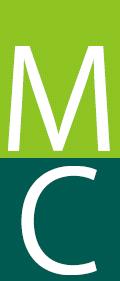 Management Capability養成コース－第1セッション　事前課題－◇「経営戦略」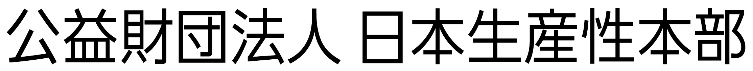 貴社名：　　　　　　　　　　　　　　　氏　名：　　　　　　　　　　　　　　　＜「信越化学工業（要約版）」設問＞ケース「信越化学工業（要約版）」を読み、次の質問に答えなさい。１．塩ビ業界は素材という汎用品業界であり、供給過剰に陥りやすく、利益の上がりにくい「魅力のない業界」である。なぜ信越化学はそうした塩ビ業界において後発として参入したにもかかわらず、圧倒的な業界リーダーになり得たのでしょうか。２．半導体シリコンウエハー業界での同社の強みを指摘してください。３．同社はそのすべての事業において、長年にわたって世界有数のシェアを持続してきた。同社を取り巻く外部環境、同社の内部資源（これまでに培ってきた能力やリソース）、事業範囲の定義のしかた、具体的戦略行動など、競争力の源泉になっていると考えられるものを全社的視点で整理してください。４．同社が今後も企業価値を継続的に増大させていく上で、潜在的に抱える問題、限界はどこにあるのか。それをどう解決すべきでしょうか。以上（公財）日本生産性本部（公財）日本生産性本部Management Capability養成コースManagement Capability養成コース講師岡田　正大